Bevill State Community College     800-648-3271        www.bscc.edu/library                                                         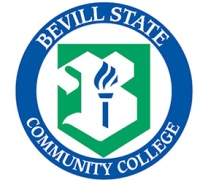 APA References GuidePRINT SOURCES BookList all authors up to seven names. Chapter in a book If there are no editors, include the word “in” before the book title.  Article in a reference book If there is no author, the title moves to the author position, and the entry is alphabetized by the first significant word of the title.Journal article If the journal uses continuous pagination, list only the volume number (e.g. International Education, 14 …) If each issue of the journal begins on page 1, however, list the issue number after the volume (e.g. Mosaic, 19 (3)…). If a DOI has been assigned to the article, APA recommends including it at the end of the citation.Magazine article If the magazine is published monthly, then list the year and then the month - e.g. (1999, May).Newspaper article Government publication INTERNET AND ELECTRONIC SOURCES Website with no author, date or pages If no date is listed, put “n.d.” Include retrieval dates only if text may potentially change over time.Page from a website Document available on a university program or department website Online book or chapter/section of an online book If web content is assigned a DOI, give the DOI as shown in second example. No web address or database name is needed.Article from a web periodical (not from a database) Article from a library database (ProQuest, Academic Search Complete, CINAHL, etc) If no DOI is assigned, include the web address of the journal’s home page; if needed, do a web search to locate this information.Online Government publication Blog posting MEDIA SOURCES Motion picture (Film, DVD, Video) Television Series/EpisodePodcast or sound clip on a web site Video clip on a web site (YouTube, TED Talk) Painting, sculpture, photograph, or image Interview/personal communication REFERENCE CITATIONS IN TEXTIn the text of your paper, you must document the source from which you are quoting or paraphrasing. When paraphrasing, cite the author and date of the work. For quotations, cite the author, date, and page number (use paragraph numbers for electronic text). This enables the reader to locate in your reference list the source you used. Note that if a work has no author, you must use the title for the in-text citation. There are two basic methods for in-text citations:Integrating the author’s name into the sentence: Walker (2000) compared reaction times . . .Including the author’s name in a parenthetical citation: In a recent study of reaction times (Walker, 2000) . . .For works with two authors:Always list both authors' surnames every time you refer to that work. NOTE: When there are two authors and is used in the text; & is used in the parenthetical citation. Examples:as Nightlinger and Littlewood (1993) demonstrated . . .as has been shown (Nightlinger & Littlewood, 1989) . . .For works with three to five authors:List all authors' surnames the first time you refer to the work. After that, list only the surname of the first author followed by et al. Examples:First occurrence:  Eley, Lichenstein, and Stevenson (1999) studied differences in . . .Second occurrence:  Eley et al. (1999) found that . . .For works with six or more authors:List only the surname of the first author by et al. (unless there are two authors with the same last name - see example above).Source:American Psychological Association. (2010). Publication Manual of the American Psychological Association (6th ed.). Washington, DC: Author.Examples provided by:APA Online http://www.apastyle.org/learnDiana Hacker http://www.dianahacker.com/resdoc/Glendale Community College’s APA Style Guides http://www.glendale.edu/library/research/APAelec.pdf Long Island University http://www.liu.edu/cwis/cwp/library/workshop/citapa.htmThe Online Writing Lab [OWL] at Purdue http://owl.english.purdue.edu/handouts/research/r_apa.htmlUsed by permission from Highline Community College Library                        FormatAuthor(s). (Date). Title. Place of Publication: Publisher.ExampleArnheim, R. (1971).  Art and visual perception. Berkeley, CA: University of California Press.    Calfee, R.C., & Valencia, R.R. (1991).  APA guide to preparing manuscripts for journal publication. Washington, DC: American Psychological Association.    Miller, P.H. & Scholnick, E.K. (Eds.). (2000). Toward a feminist developmental psychology. New York: Routledge.FormatChapter Author(s). (Date). Chapter title. In Editors (Eds.), Book Title (Chapter Page numbers). Place of Publication:Publisher.    ExampleMassaro, D. (1992). Broadening the domain of the fuzzy logical model of perception. In H.L. Pick Jr., P. van den Broek, & D.C. Knill (Eds.), Cognition: Conceptual and methodological issues (pp. 51-84). Washington, DC: American Psychological Association.    FormatAuthor(s). (Date). Article title. Title of dictionary or encyclopedia. (Volume, Page numbers). Place of Publication: Publisher.    ExamplesBergmann, P. G. (1993). Relativity. In The new encyclopedia Britannica (15th ed., Vol. 26, pp. 501-508). Chicago: Encyclopedia Britannica.    Symbolism. (1993). In Merriam-Webster's collegiate dictionary (10th ed., p. 1116). Springfield, MA: Merriam-Webster.    FormatAuthor(s). (Date). Article title. Periodical Title, Volume (Issue number, if available), Page numbersExampleHarlow, H.F. (1983). Fundamentals for preparing psychology journal articles. Journal of Psychology, 55, 893-896.FormatAuthor(s). (Date). Article title. Periodical Title, Volume (Issue number, if available), Page numbers.ExampleKauffmann, S. (1993, October 18). Stanley Kauffmann on films. The New Republic, 209(16), 30-31.FormatAuthor(s). (Date). Article title. Newspaper Title, Page numbers.ExampleMonson, M. (1993, September 16). Urbana firm obstacle to office project. The Champaign-Urbana News-Gazette, pp. 1, 8.FormatGovernment Agency. (Date). Title (Report number). Place of Publication: Publisher.ExampleNational Institute of Mental Health. (1990). Clinical training in serious mental illness (DHHS Publication No. ADM 90-1679). Washington, DC: U.S. Government Printing Office.FormatName of Site. (Date). Retrieved Month Day, Year, from http://webpageURLExampleWebhosting.com. (n.d.). Retrieved October 31, 2000, from http://www.webhosting.comFormatAuthor(s). (Date). Title of work.  Retrieved from http://webpageURLExampleJones, R. B. (1999, January 10). Magnesium and lactation in dairy cattle. Retrieved from http://www.dairycattle.com/elements/FormatAuthor(s). (Date). Title of work. Retrieved from http://webpageURLExampleChou, L., McClintock, R., Moretti, F., & Nix, D. H. (1993). Technology and education: New wine in new bottles: Choosing pasts and imagining educational futures. Retrieved from Columbia University, Institute for Learning Technologies Website: http://www.ilt.columbia.edu/ publications/papers/newwine1.htmlFormatAuthor(s). (Date). Title. Retrieved from http://webpageURL or database name.ExampleDutton, D. G. (2007). The abusive personality: Violence and control in intimate relationships. Retrieved from Highline Community College Library catalog.    Chapter FormatAuthor(s). (Date). Title of article. In Title of book. doi:xx.xxxxxxxxxxChapter ExampleStrong, E. K., Jr., & Uhrbrock, R. S. (1923). Bibliography on job analysis. In L. Outhwaite (Series Ed.), Personnel Research Series: Vol. 1. Job Analysis and the curriculum (pp. 140-146). doi:10.1037/10762-000 FormatAuthor(s). (Date). Title of article. Title of Periodical, Volume, Page numbers. doi:xx.xxxxxxxxxxExampleBrownlie, D. (2007). Toward effective poster presentations: An annotated bibliography. European Journal of Marketing, 41(11/12), 1245-1283. doi:10.1108/03090560710821161FormatAuthor(s). (Date). Article title. Journal Title, Volume, Page numbers. doi:xx.xxxxxxxxxxExampleLever, A. (2009). Liberalism, democracy, and the ethics of voting. Politics, 29(3), 223-227. doi:10.1111/j.1467-9256.2009.01359VandenBos, G., Knapp, S., & Doe, J. (2001). Role of reference elements in the selection of resources by psychology undergraduates. Journal of Bibliographic Research, 5, 117-123. Retrieved from http://www.jbr.comFormatGovernment Agency. (Date). Title. Retrieved from http://webpageURLExampleUnited States Sentencing Commission. (n.d.). 1997 sourcebook of federal sentencing statistics. Retrieved from http://www.ussc.gov/annrpt/1997/sbtoc97.htmFormatAuthor(s). (Date). Title of post. [Web log post]. Retrieved from http://webpageURLExampleGravely, S. (2007, June 12). Re: Letter writing for small businesses [Web log post]. Retrieved from http://www.writinghelptools.com/blog/    FormatContributor(s)  (Person’s Role). (Date). Title [Medium]. Location of Distributor: Distributor.ExampleDavid, L., Bender, L., & Burns, S.Z. (Producers), & Guggenheim, D. (Director). (2006). An inconvenient truth [Motion Picture]. United States: Paramount Classics.    Elsanhouri, T. (Writer, Producer, Director). (2005). All about Darfur [DVD]. [Available from http://newsreel.org]FormatProducer (s). (Producer). (Year, Month Day of Broadcast). Title of show [Television broadcast]. Location of Broadcasting Company: Broadcasting Company.    ExampleCrystal, L. (Executive Producer). (1993, October 11). The MacNeil/Lehrer news hour [Television broadcast]. New York and Washington, DC: Public Broadcasting Service.    Mehlman, P. (Writer), Franklyn, J. (Writer), & Ackerman, A. (Director). (1997). The Yadda Yadda [Television series episode]. In J. Seinfeld, G. Shapiro, & H. West (Executive Producers), Seinfeld. U.S.: Castle RockFormatContributor(s). (Contributor’s Role). (Date). Series title if applicable. Title of recording [Medium, if applicable]. Location of Distributer: Distributor.    ExampleVan Nuys, D. (Producer). (2007, December 19). Shrink rap radio [Audio podcast]. Retrieved from http://www.shrinkrapradio.com/    FormatContributor(s). (Contributor’s Role). (Date). Video title [Video file]. Retrieved from http://webpageURLExampleSlingshot fun [Video file]. (2007). Retrieved from http://www.youtube.com/watch?v=CCmZYce0J2EUniversity of Chicago. (2007, December 12). European cartographers and the Ottoman world, 1500--1750 [Video file]. Retrieved from http://www.youtube.com/watch?v=Xax5d4IKqrQTED formatAuthor. (Year, Month Date). Title [Video file]. Retrieved from URLTED exampleSandberg, S. (2010, December 21). Sheryl Sandberg: Why we have too few women leaders [Video file]. Retrieved from http://www.ted.com/talks/sheryl_sandberg_why_we_have_too_ few_women_leaders.htmlFormatCreator. (Year of Publication if available). [Description of graphic representation]. Title of source. Retrieved from http://webpageURL    Example[Image of Earth]. (2007). Retrieved from http://www.battledawn.com/temp/earth.jpg     Rousseau, H. (1896). [Painting]. The ship in the storm. Retrieved from ARTstor database.“Because they do not provide recoverable data, personal communications are not included in the reference list. Cite personal communications in text only. Give the initials as well as the surname of the communicator, and provide as exact a date as possible.” (American Psychological Association, 2010).“Because they do not provide recoverable data, personal communications are not included in the reference list. Cite personal communications in text only. Give the initials as well as the surname of the communicator, and provide as exact a date as possible.” (American Psychological Association, 2010).Example in text: T.K. Lutes (personal communication, April 18, 2001)